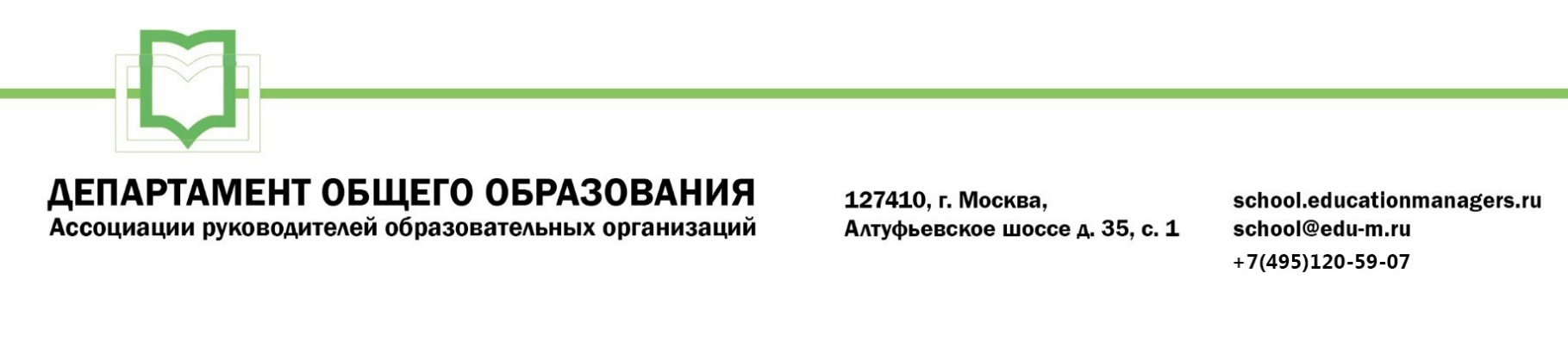 Уважаемые коллеги! В период с 30 по 31 марта 2023 года пройдет Всероссийский онлайн-семинар «ТЬЮТОР, НАСТАВНИК И ОБРАЗОВАТЕЛЬНОЕ СОБЫТИЕ – КЛЮЧЕВЫЕ ЭЛЕМЕНТЫ ПРОДУКТИНОЙ ШКОЛЬНОЙ ОБРАЗОВАТЕЛЬНОЙ ЭКОСИСТЕМЫ?».          Участие слушателей в мероприятии осуществляется на некоммерческой основе (бесплатно) за счет средств Ассоциации и партнеров мероприятия. Для членов Ассоциации предусмотрена расширенная деловая программа.            Эксперт онлайн-семинара: Теров Андрей Александрович - к.п.н., старший научный сотрудник Лаборатории индивидуализации и непрерывного образования Института непрерывного образования ГАОУ ВО МГПУ. В рамках онлайн-семинара будут рассмотрены следующие вопросы:Как сделать массовое школьное образование современным и эффективным, кто и какими средствами может успешно решить эту задачу?Кто он, современный педагог?Как наставничество, тьюторство и индивидуализация связаны между собой в теории и на практике?Образовательное событие, тьюториал и наставническая сессия - что это?             Ассоциация руководителей образовательных организаций просит Вас оказать информационную поддержку Всероссийскому онлайн-семинару и организовать рассылку писем-приглашений руководителям общеобразовательных организаций (руководителям школ). Для всех желающих принять участие в работе семинара обязательна предварительная регистрация на официальной странице мероприятия:https://educationmanagers.ru/events1/aroo300323/Координатор проекта: Брыксина Кристина Валерьевна тел.: +7 (495) 120-59-07, доб. (130);Е-mail: k.bryksina@edu-m.ru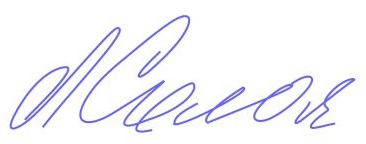 С уважением, Руководитель Департаментаобщего образования                                                                                                                  Л.С. СоловьеваПриложение:Письмо-приглашение для рассылки.Приложение 1.Письмо-приглашение на Всероссийский онлайн-семинар Уважаемые коллеги!В период с 30 по 31 марта 2023 года пройдет Всероссийский онлайн-семинар «ТЬЮТОР, НАСТАВНИК И ОБРАЗОВАТЕЛЬНОЕ СОБЫТИЕ – КЛЮЧЕВЫЕ ЭЛЕМЕНТЫ ПРОДУКТИНОЙ ШКОЛЬНОЙ ОБРАЗОВАТЕЛЬНОЙ ЭКОСИСТЕМЫ?».          Участие слушателей в мероприятии осуществляется на некоммерческой основе (бесплатно) за счет средств Ассоциации и партнеров мероприятия. Для членов Ассоциации предусмотрена расширенная деловая программа.            Эксперт онлайн-семинара: Теров Андрей Александрович - к.п.н., старший научный сотрудник Лаборатории индивидуализации и непрерывного образования Института непрерывного образования ГАОУ ВО МГПУ. В рамках онлайн-семинара будут рассмотрены следующие вопросы:Как сделать массовое школьное образование современным и эффективным, кто и какими средствами может успешно решить эту задачу?Кто он, современный педагог?Как наставничество, тьюторство и индивидуализация связаны между собой в теории и на практике?Образовательное событие, тьюториал и наставническая сессия -что это?Ассоциация руководителей образовательных организаций (АРОО) приглашает Вас принять участие в предстоящем мероприятии!Для всех желающих принять участие в работе онлайн-семинара обязательна предварительная регистрация на официальной странице мероприятия:https://educationmanagers.ru/events1/aroo300323/За более подробной информацией обращайтесь в организационный комитет,тел.: +7 (495) 120-59-07, www.educationmanagers.ruС уважением, 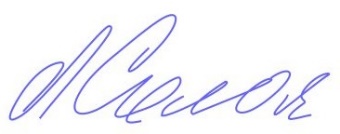 Руководитель Департаментаобщего образования                                                                                                          Л.С. СоловьеваИСХ. № СО/020 от 06 марта 2023 г.   Приглашение на Всероссийский онлайн-семинар «Тьютор, наставник и образовательное событие – ключевые элементы продуктивной школьной образовательной экосистемы?»Руководителям муниципальных органов управления образованием